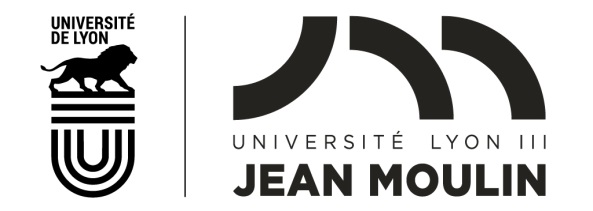 ATTESTATION DE DEPOT  DE LA VERSION CORRIGEE DE LA THESE DE DOCTORAT DE L’UNIVERSITE JEAN MOULIN LYON 3Membre de l’Université de LyonN° d’ordre NNT : ______________________Présentée par :NOM : ___________________________________________PRENOM : ________________________________________DATE et LIEU DE NAISSANCE : ________________________Titre de la thèse :      ________________________________            _________________________________________________Vu l’article 24 du Titre IV de l’arrêté du 25 mai 2016 relatif au dépôt, signalement, diffusion et conservation des thèses ou des travaux présentés.L’Auteur·e désigné·e ci-dessus a déposé sa thèse de doctorat sous forme électronique, conformément aux demandes de corrections exigées par le jury lors de la soutenance, auprès du service chargé du doctorat de l’établissement d’enseignement supérieur dans lequel celle-ci s’effectue.L’Auteur·e certifie avoir respecté les modifications exigées par le jury lors de la soutenance, conformément à l’avis du jury pour la reproduction de la thèse soutenue.L’Auteur·e certifie la conformité de cette version électronique comme dépôt légal.Le/la Président·e du jury certifie avoir pris connaissance de cette version et en valide le dépôt.Fait à ___________________ le  ______ / ______ / _____Signature de l’Auteur·e :                                              Signature du/de la Directeur·rice de thèse :